Please find todays learning tasks below.The table below explains the tasks and you will find the resources underneath. Your child will know which challenge they usually access in each subject and which task will be appropriate for them.  Unless otherwise specified , please complete the tasks in either your homework book or on a word documentBronze- SpellingsBronze- Spellings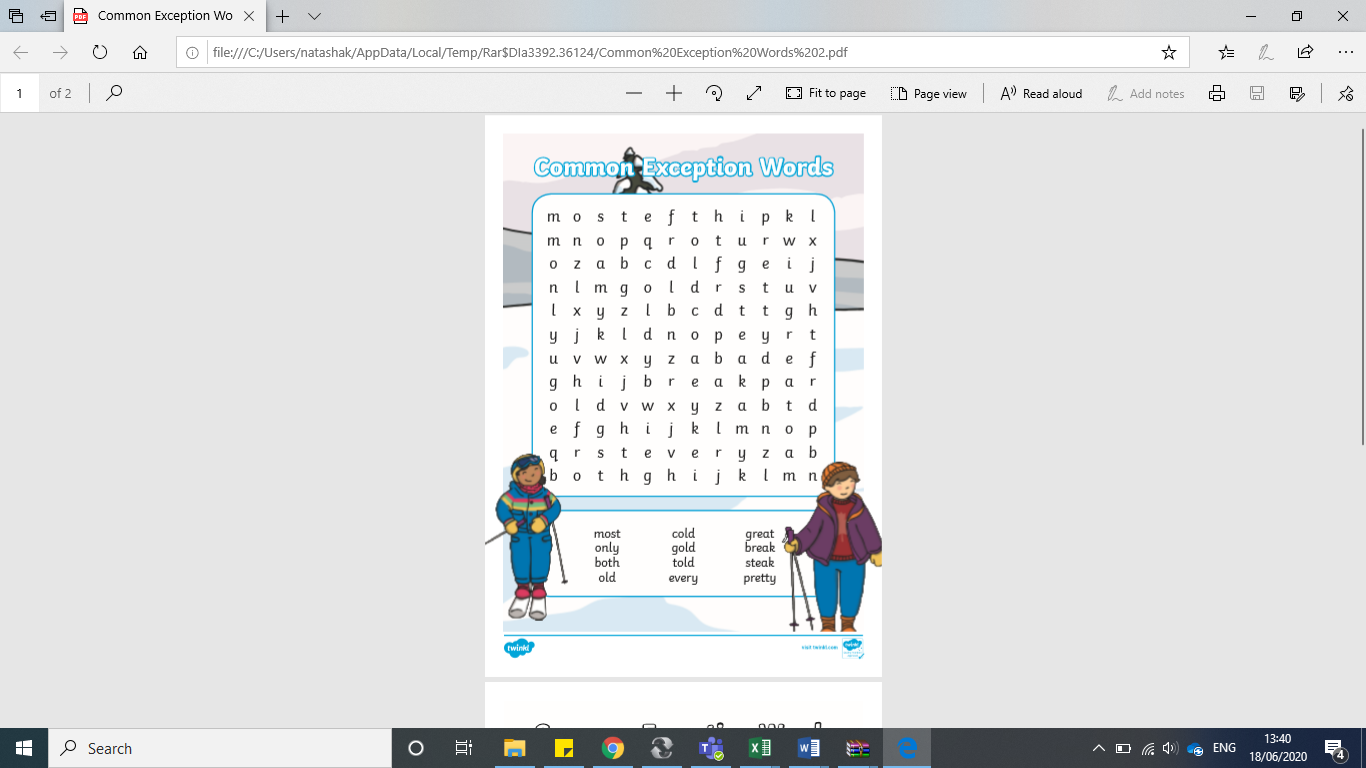 Silver/Gold- SpellingsSilver/Gold- Spellings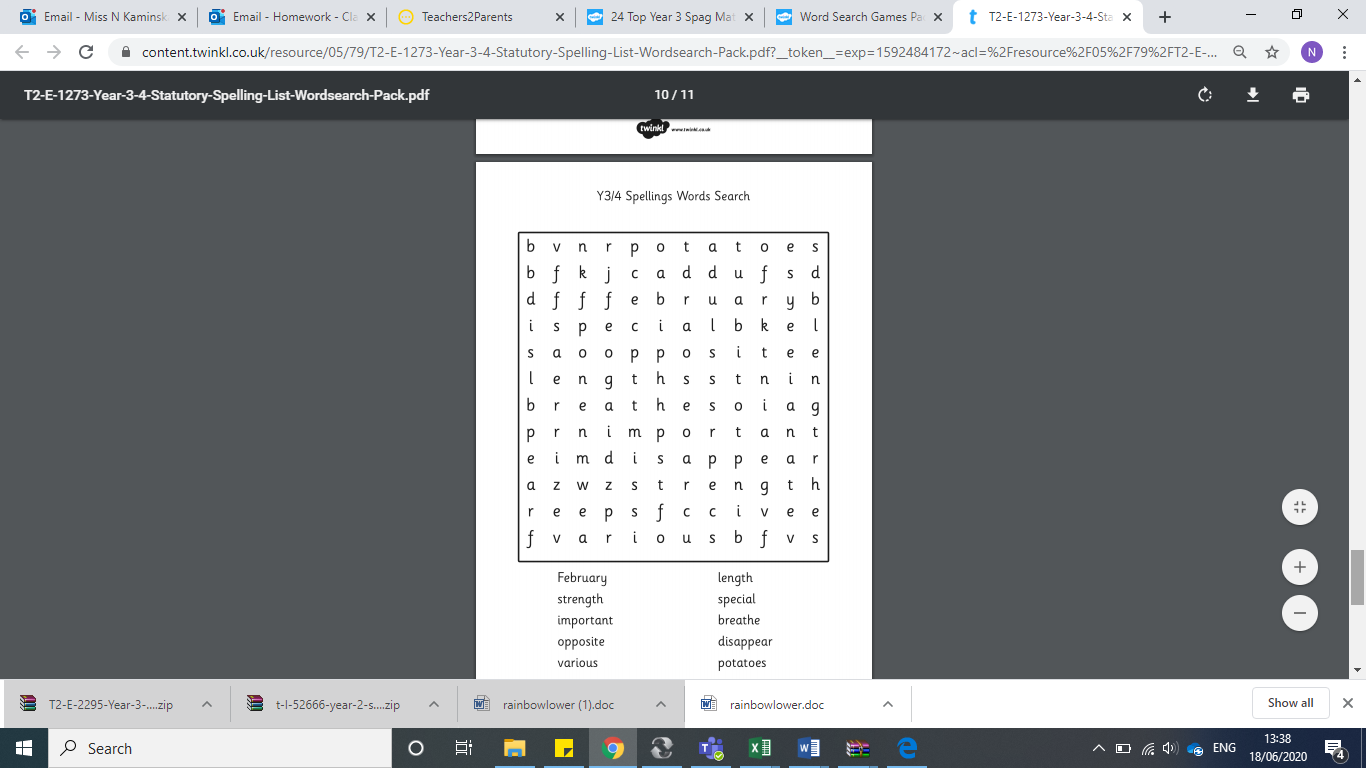 English- BronzeSentence typesWe would like you to watch the videos on the following link about the 4 types of sentences. https://www.bbc.co.uk/bitesize/articles/z7b3trdThen complete the activities on the website. English- Silver/GoldSynonyms and antonyms. We would like you to understand synonyms and antonyms are. Please follow the link and watch the videos. https://www.bbc.co.uk/bitesize/articles/zhwqmfrThen complete the 3 activities on the BBC Bitesize website. Maths- Bronze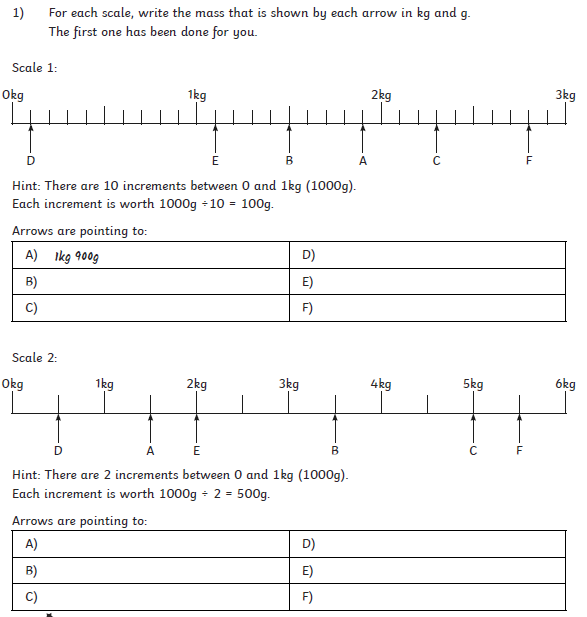 Maths- Silver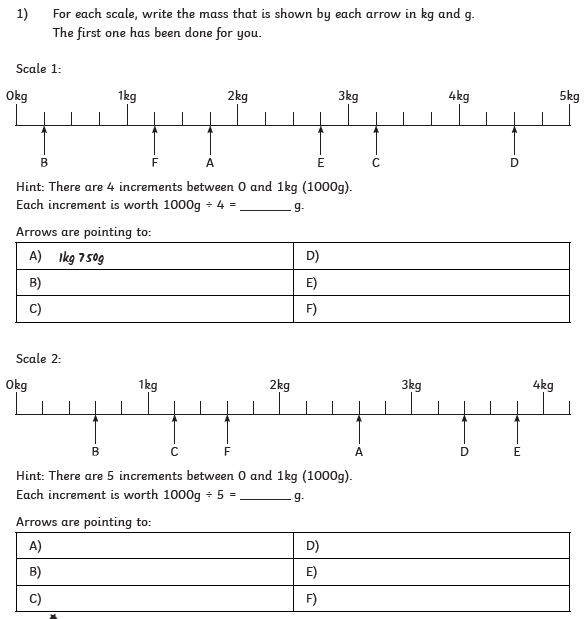 Maths- Gold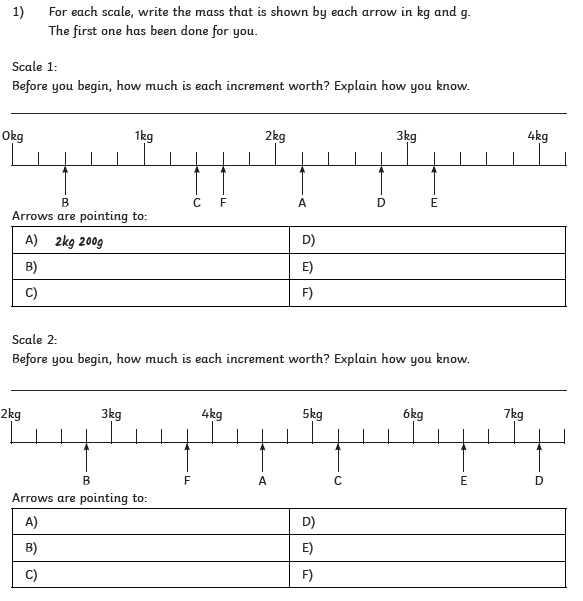 Year group:  3              Date: 1st JulyYear group:  3              Date: 1st JulyYear group:  3              Date: 1st JulyYear group:  3              Date: 1st JulyBronzeSilverGoldEnglishSentence types- Today we would like you to understand the four types of sentences. Please use this link to watch the videos and complete the activities. https://www.bbc.co.uk/bitesize/articles/z7b3trdSynonyms and antonyms- Today we would like you to understand what synonyms and antonyms are. Please follow the link and watch the videos. https://www.bbc.co.uk/bitesize/articles/zhwqmfrThen complete the 3 activities on the BBC Bitesize website. Synonyms and antonyms- Today we would like you to understand what synonyms and antonyms are. Please follow the link and watch the videos. https://www.bbc.co.uk/bitesize/articles/zhwqmfrThen complete the 3 activities on the BBC Bitesize website. MathsPlease read the scales using Kg and g to write the amounts shown by the arrows.Remember to work out you intervals to help you.Don’t forget that 1Kg is 1000g.Please read the scales using Kg and g to write the amounts shown by the arrows.Remember to work out you intervals to help you.Don’t forget that 1Kg is 1000g.Please read the scales using Kg and g to write the amounts shown by the arrows.Remember to work out you intervals to help you.Don’t forget that 1Kg is 1000g.Reading/SpellingPlease follow the link below to access online reading books. Please see the list of books for your child’s reading band in their red book. https://www.oxfordowl.co.uk/ Please read at least 2 pages of a book and record it in the red school links book. Can you write the common exception word 3 times? Please see the tables on the next pages. These are the words for this week. You could even test yourself on Friday. (new words will be given next Monday) We have attached some wordsearches for you to complete.Please follow the link below to access online reading books. Please see the list of books for your child’s reading band in their red book. https://www.oxfordowl.co.uk/ Please read at least 2 pages of a book and record it in the red school links book. Can you write the common exception word 3 times? Please see the tables on the next pages. These are the words for this week. You could even test yourself on Friday. (new words will be given next Monday) We have attached some wordsearches for you to complete.Please follow the link below to access online reading books. Please see the list of books for your child’s reading band in their red book. https://www.oxfordowl.co.uk/ Please read at least 2 pages of a book and record it in the red school links book. Can you write the common exception word 3 times? Please see the tables on the next pages. These are the words for this week. You could even test yourself on Friday. (new words will be given next Monday) We have attached some wordsearches for you to complete.SpellingWriteWriteWriteclimbmostonlybothprettySpellingWriteWriteWriteguideheardheartheighthistoryincreaseknowledge